Educational qualification:D.M.E – Mechanical Engineering, Morning Star Polytechnic, Nagercoil.B.E – Mechanical Engineering, Ponjesly Engg. College, Nagercoil.Work Experience:BUHLER India (P) Ltd., Bangalore via Merritt. (Mar 2014-Till date).IMF Foundry Equipment India (P) Ltd., Bengaluru (Aug 2012-Feb 2014).Devas Engineering System (P) Ltd., Hosur (June 2010-july 2012).Professional Experience:On-site work in Italy for over 3 months.Design of Special purpose machine(s) like Sand Mixers, Roller tables for casting line, Manipulators, Roll-over Machines and so on.Working with Solid modeling programs to create assemblies and sub-assemblies.Parametric modelling for standardized parts.Ability to work with reverse engineering process where necessary.Designing of aspirazone ducting system for factory layout.Modelling and analyzing the same for deflection failure.Designing of material handling systems such as belt conveyor, drag chain conveyor, vibro-feeder, vibrating screen, screw conveyor, shuttle conveyor for material handling and foundry plants.Dexterously handled the Conversion of 2D manual drawings to Auto CAD drawings and 3D Part Modeling from 2D Drawing.Estimation of job hours for a given assignment and interacting with the shop floor if required.Drawing checking and correction.Strictly controlled the production drawings using GD&T constraints.Process feed-back after drawing released for production.Erection of special purpose machines, if it required.Profile:Competent, innovative, flexible, diligent, result and goal oriented professional with more than 4+years’ progressive experience in Engineering Design & Special machinery developments.Using the European standards for machine design Currently Working as a Design Engineer in IMF Foundry Equipment India (P) Ltd., Bangalore.Pursued B.E in Mechanical Engineering with strong exposure across latest CAD tools & design techniques.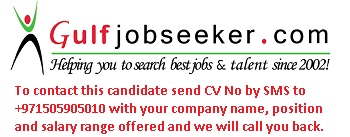 Gulfjobseeker.com CV No: 57318Personal Data:Name:	Earnest JoyelDOB:           20/08/1986Exposure:Certification:DCS Catia v5 R18 at MSM, Bangalore.